I. KOLBÁSZTÖLTŐ VERSENYBicske, 2020. február 8. Bicske Szíve ParkJELENTKEZÉSI LAPA csapat neve:A csapat képviselője:A képviselő elérhetősége (telefon, e-mail cím): 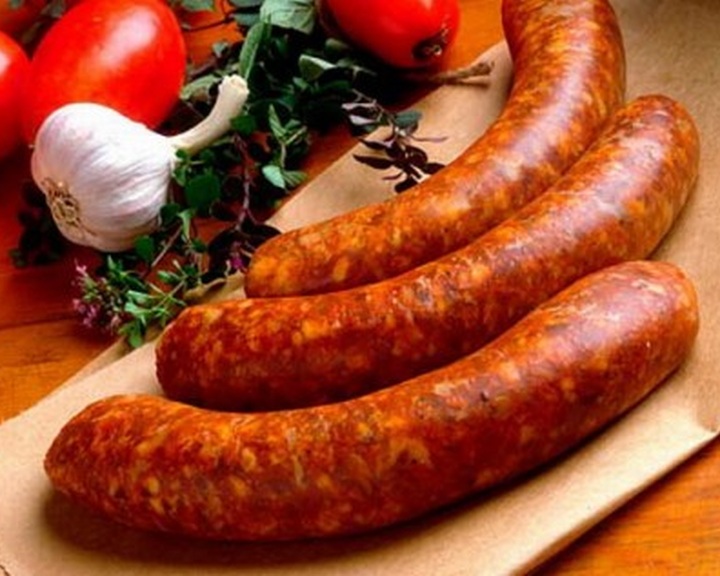 Amit Bicske Város Önkormányzata biztosít a csapatnak: 5 kg darált sertés hús; 1 csomag bél, sörasztal két paddal; vízvételi lehetőség; sütés a kemencében. Értékelés és díjátadás 14 órakor.